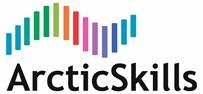 ARCTIC SKILLS 2021Arctic Skills:Competitions have a duration of 4 hours, with start time pungt kl1000 Swedish time and ends at 1400 Swedish time. Time for lunch (break) is 1200 to 1230 There are then opportunities for stays in other premisesEmergency situations:In the case of unwanted incidents, there are applicable rules at the relevant competition venue which apply at any given time. The same applies to the measures of infection protection, as are the current rules at the current competition arena, and applicable national rules in the current country.Referee: Judge in the competition is the individual's participant's subject person Russia : Dimitrii Strannik Norway : Roy Tommy FagerheimHealth and safety: When carrying out the task, it is mandatory to use personal protective equipment such as: -Protective shoes -Workwear according to the task -Goggles - Welding mask - Gloves - Hearing protection It is also mandatory to use welding extraction, welding sheld Compilation of torch box stand:Put positions 1 and 3 together (inserted), take a picture of the workpiece before it can be welded. The parts are then welded together with the right welding method (Tig 141 Kilsveis,Exterior corner) Take a picture of the workpiece of the welds after welding. The rest of the torch box is put together and The Dot,(Pos 2,4 and 5) take a picture of the workpiece before it is fully welded. (preferably from several different angles) From above, from 3 pages, and preferably undenifra). The stand is then welded fully standing, using the right welding methods (Mag 135, MMA 111) Take pictures of the workpiece fully welded. (preferably from several different angles. From above, from 3 pages, and preferably undenifra).   ARCTIC SKILLS 2021Assessment skema:Health and safety                                   ARCTIC SKILLS 2021Assessment skema:Tig welding of pos 1 and 3, wedge-weld exterior corner.ARCTIC SKILLS 2021Assessment skema:Mag welding of torch stand, Pos 2 and 4, Kilsveis horizontalARCTIC SKILLS 2021Assessment skema:Mag welding of torch stand, Pos 1 and 2, Kilsveis ascending verticallyARCTIC SKILLS 2021Assessment skema:Mma welding of pos 1 and 5. Participant:DescriptionCriteria for assessmentMinus pointsMax pointsAchieved scoreHealth and safety2  points in deduction for: -Not used required protective clothing -Not used personal protective equipment -Do not use shielding -Do not use welding extraction -Do not clean during and after exercise10Sum10DescriptionCriteria for assessmentMinus pointsMax pointsAchieved scoreCompilation2 points in deductions for: -Errors in assembly2Weldingperformance2 points in deduction for: -Incorrect welding method -Not filled up welding joint (missing -fill material) -Edge wound pores - guide speed8Sum10DescriptionCriteria for assessmentMinus pointsMax pointsAchieved scoreCompilation2 points in deductions for each foot: - Errors in assembly6Welding performance2 points in deductions for each foot:-Fault welding method - Not filled up welding joint (missing -fill    material) - Edge wound -Pores - Welding speed30Sum36DescriptionCriteria for assessmentMinus pointsMax pointsAchieved scoreCompilation2 points in deductions for each foot: -Errors in assembly6Welding performance2 points in deduction for each foot: -Incorrect welding method -Not filled up welding joint (missing -fill material) -Edge wound pores - guide speed24Sum30DescriptionCriteria for assessmentMinus pointsMax pointsAchieved scoreCompilation2 points in deductions for: -Errors in assembly2Weldingperformance2 points in deduction for: -Incorrect welding method -Not filled up welding joint (missing -fill material) -Edge wound pores - guide speed8Sum10Total assessment of completed taskMax pointsMinus pointsAchieved scoreHelth and seafty10Tig welding of pos 1 and 310Mag welding of torch stand, Pos 2 and 436Mag welding of torch stand, Pos 1 and 230Mma welding of pos 1 and 5. 10Leakage test: 2 points in deduction for:-Leakage in tig weld (pos 1 and 3)-leakage in Mma weld (Pos 1 and 5)4Sum100